Arquitectura ansi/sparcANSI (instituto de estándares americano) se creó una sección llamada SPARC dedicada a estándares de sistemas de información. Propusieron tres niveles de abstracción en las bases de datos, de acuerdo con el siguiente esquema: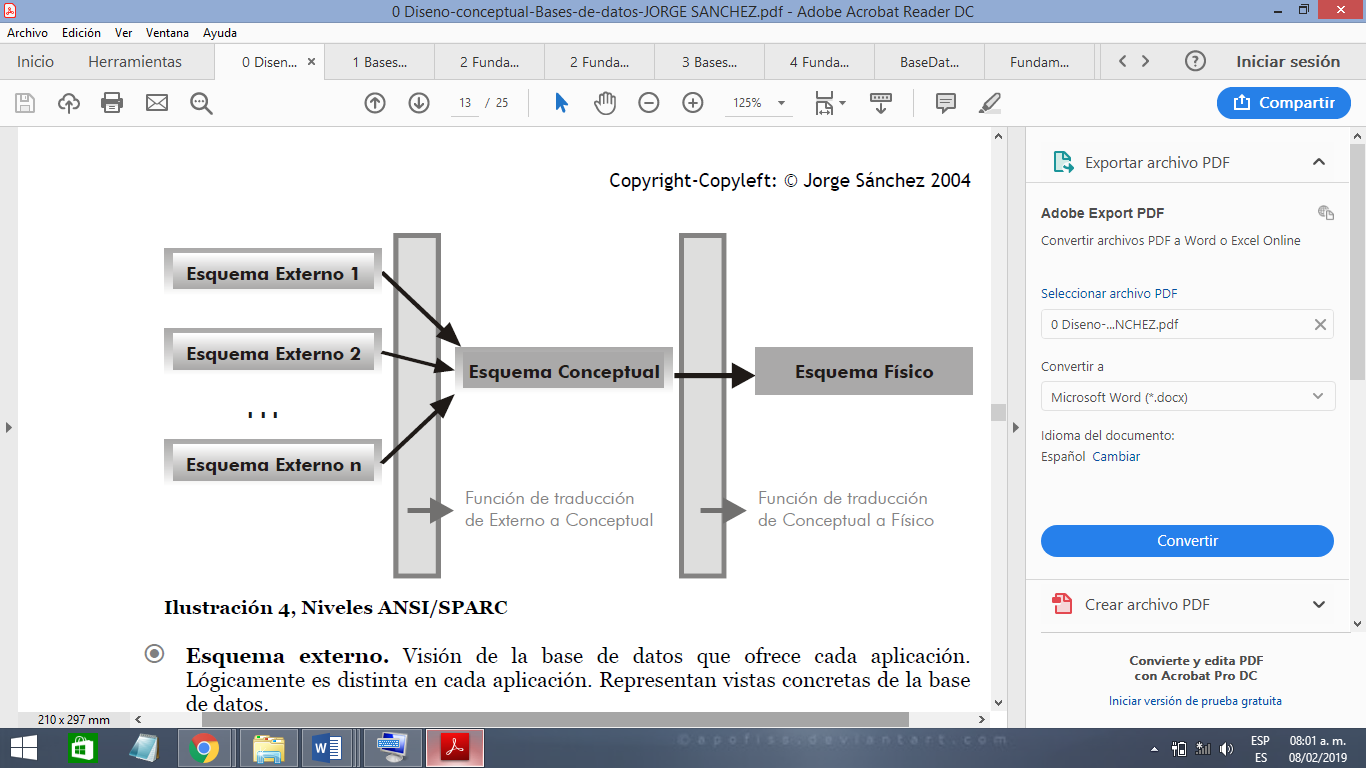 